PRESSEMITTEILUNG 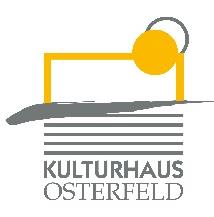 Freitag, 29. April 2022 um 20.00 UhrKulturhaus Osterfeld – MalersaalDieter Huthmacher mit Holger EngelPremiere: HerbstliebeEin Lieder-Programm, das die Liebe zum Thema hat, ist liebevoll, euphorisch, verschmust, zärtlich, harmonisch, lieb – vor allem lieb, aber völlig daneben. Was hat heutzutage Lied mit Liebe zu tun? Und warum ist die Liebe so verletzlich, so zerbrechlich, schmollt, leidet und erduldet?

Wegen der Liebe wurden schon Kriege geführt. Angeblich geht mit Liebe alles leichter. Ein verliebter Mensch rennt gegen Wände, wo keine sind. In dem Programm kommt die Liebe auf den poetischen Prüfstand.

Liebe ist ein Gefühlskino ohnegleichen, wenn sich Lied an Lied reiht. Liebe sollte in allem sein, warum dann nicht auch als Liederprogramm zum Lachen, zum Weinen, zum Träumen, zum Verschenken? Liebe ist immer, aber selten.

Dieter Huthmacher: Texte, Kompositionen, Stimme, Gitarre

Holger Engel: Klavier, Begleitstimme, ArrangementsVK: € 18,70 / erm. 14,20 AK: € 19,70 / erm. 15,00Karten und Informationen gibt es im Kulturhaus Osterfeld (07231) 3182-15, dienstags bis freitags, 14.00 bis 18.00 Uhr, per Mail unter: karten@kulturhaus-osterfeld.de und an allen bekannten Vorverkaufsstellen oder unter www.kulturhaus-osterfeld.de.Pforzheim, den 22.04.2022i.A. Christine SamstagPresse und Sekretariat